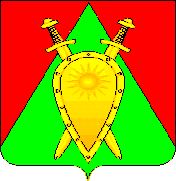 ДУМА ГОРОДСКОГО ОКРУГА ЗАТО П. ГОРНЫЙРЕШЕНИЕ24 февраль 2022 года                                                                                     № 01           О проекте муниципального правового акта о внесении изменений в Устав городского округа ЗАТО п. ГорныйС целью приведения Устава городского округа ЗАТО п. Горный в соответствие с Федеральным законом от 6 октября 2003 года № 131-ФЗ «Об общих принципах организации местного самоуправления в Российской Федерации» ДУМА ГОРОДСКОГО ОКРУГА РЕШИЛА:1. Принять проект муниципального правового акта о внесении изменений в Устав городского округа ЗАТО п. Горный согласно приложению № 1.2. Направить проект муниципального правового акта о внесении изменений в Устав городского округа ЗАТО п.Горный главе ЗАТО п.Горный для опубликования (обнародования) в установленном порядке.3. Назначить публичные слушания по проекту муниципального правового акта о внесении изменений в Устав городского округа ЗАТО п. Горный на 9 марта 2022 года. Публичные слушания состоятся по адресу Забайкальский край, ЗАТО п. Горный, ул. Дружбы, 200, 2 этаж (актовый зал).4. Утвердить порядок учета предложений и участия граждан в публичных слушаниях по проекту муниципального правового акта о внесении изменений в Устав городского округа ЗАТО п. Горный согласно приложению № 2.Председатель Думы городского округа ЗАТО п. Горный                                                                          Ю. А. ЛовчиковаГлава ЗАТО п. Горный                                                               Т. В. КарнаухПриложение к решению Думы городского округа ЗАТО п. Горныйот 24 февраля  2022 года № 1ИЗМЕНЕНИЯ, ВНОСИМЫЕ В УСТАВ ГОРОДСКОГО ОКРУГА ЗАТО П.ГОРНЫЙ1.	Статью 11 изложить в следующей редакции: Статья 11. Муниципальный контроль. 1. На территории городского округа ЗАТО п. Горный в соответствии со статьей 16 Федерального закона от 06.10.2003 № 131-ФЗ «Об общих принципах организации местного самоуправления в Российской Федерации» осуществляются следующие виды муниципального контроля:1) муниципальный контроль за исполнением единой теплоснабжающей организацией обязательств по строительству, реконструкции и (или) модернизации объектов теплоснабжения;2) муниципальный контроль на автомобильном транспорте, городском наземном электрическом транспорте и в дорожном хозяйстве;3) муниципальный жилищный контроль;4) муниципальный контроль в сфере благоустройства;5) муниципальный земельный контроль;6) муниципальный контроль в области охраны и использования особо охраняемых природных территорий местного значения;7) муниципальный лесной контроль2. В соответствии с частью 9 статьи 1 Федерального закона от 31.07.2020 № 248-ФЗ «О государственном контроле (надзоре) и муниципальном контроле в Российской Федерации» муниципальный контроль подлежит осуществлению при наличии в границах городского округа ЗАТО п. Горный объектов соответствующего вида контроля».2. Часть 4 статьи 19 после слов «заблаговременное ознакомление с проектом муниципального правового акта» дополнить словами «посредством его размещения на официальном сайте городского округа ЗАТО п.Горный в информационно-телекоммуникационной сети «Интернет».3.  В статье 22:а) дополнить часть 5 пунктом 6 следующего содержания:6) порядок идентификации участников опроса в случае проведения опроса граждан с использованием официального сайта городского округа ЗАТО п. Горный в информационно-телекоммуникационной сети «Интернет».б)	пункт 1 части 7 после слов «по инициативе органов государственной власти Забайкальского края» дополнить словами «или жителей муниципального образования».4.	Часть 7 статьи 32 дополнить пунктом 6 следующего содержания: «6) осуществляет иные полномочия в соответствии с законодательством».5. Статью 35 изложить в следующей редакции:«Статья 35. Контрольно-счетный орган городского округа ЗАТО п. Горный.1. Контрольно-счетный орган городского округа ЗАТО п.Горный (далее  – Контрольно-счетный орган) является постоянно действующим органом внешнего муниципального финансового контроля, образуется Думой городского округа ЗАТО п.Горный  в целях контроля за исполнением бюджета городского округа, соблюдением установленного порядка подготовки и рассмотрения проекта бюджета городского округа, отчета о его исполнении, а также в целях контроля за соблюдением установленного порядка управления и распоряжения имуществом, находящимся в муниципальной собственности.Полное наименование – Контрольно-счетный орган городского округа закрытого административно-территориального образования п. Горный, сокращенное наименование – Контрольно-счетный орган городского округа ЗАТО п.Горный.2.Контрольно-счетный орган обладает организационной и функциональной независимостью и осуществляет свою деятельность самостоятельно и подотчетен Думе городского округа ЗАТО п. Горный.3.Деятельность Контрольно-счетного органа не может быть приостановлена, в том числе в связи с досрочным прекращением полномочий Думы городского округа ЗАТО п. Горный.4.Контрольно-счетный орган является органом местного самоуправления, обладает правами юридического лица - муниципального казенного учреждения, имеет гербовую печать и бланки со своим наименованием и с изображением герба городского округа.5.Деятельность Контрольно-счетного органа основывается на принципах законности, объективности, эффективности, независимости, открытости и гласности.6. Положение о Контрольно-счетном органе, определяющее ее полномочия, состав и порядок деятельности, принимается решением Думы городского округа ЗАТО п.Горный.7. Контрольно-счетный орган образуется в составе председателя. Должность председателя относятся к муниципальной должности.8. Председатель Контрольно-счетного органа назначается Думой городского округа ЗАТО п.Горный по результатам конкурса на замещение указанной должности. 9. Срок полномочий председателя Контрольно-счетного органа составляет пять лет.10.  Расходы на обеспечение деятельности Контрольно-счетного органа предусматриваются в бюджете городского округа ЗАТО п.Горный в соответствии с классификацией расходов бюджетов Российской Федерации.11. В случае временного отсутствия председателя Контрольно-счетного органа, за которым в соответствии с трудовым законодательством РФ сохраняется место работы, решением Думы городского округа ЗАТО п. Горный, назначается лицо, замещающее должность председателя Контрольно-счетного органа, до выхода основного работника, без проведения конкурса.12. В случае досрочного прекращения полномочий председателя Контрольно-счетного органа, решение о временном исполнении полномочий председателя Контрольно-счетного органа, до назначения нового председателя Контрольно-счетного органа принимается Думой городского округа ЗАТО п.  Горный.13. Предложения о кандидатурах на должность председателя Контрольно-счетного органа вносятся в Думу городского округа ЗАТО п. Горный:1) председателем Думы городского округа ЗАТО п. Горный;2) главой ЗАТО п. Горный;3) депутатами Думы городского округа ЗАТО п. Горный - не менее одной трети от установленного числа депутатов Думы городского округа ЗАТО п.Горный.14. Кандидатуры на должность председателя Контрольно-счетного органа представляются в Думу городского округа ЗАТО п. Горный, указанными в части 13 настоящей статьи лицами, не позднее чем за два месяца до истечения полномочий действующего председателя Контрольно-счетного органа.15. Порядок проведения конкурса на замещение должности председателя Контрольно-счетного органа устанавливается Думой городского округа ЗАТО п. Горный.16.Порядок организации и деятельности Контрольно-счетного органа определяется Федеральным законом от 07.02.2011 N 6-ФЗ "Об общих принципах организации и деятельности контрольно-счетных органов субъектов Российской Федерации и муниципальных образований", Федеральным законом от 06.10.2003 N 131-ФЗ "Об общих принципах организации местного самоуправления в Российской Федерации",     "Бюджетным кодексом Российской Федерации" от 31.07.1998 N 145-ФЗ и другими федеральными законами и иными нормативными правовыми актами Российской Федерации, муниципальными нормативными правовыми актами. В случаях и порядке, установленных федеральными законами, правовое регулирование организации и деятельности Контрольно-счетного органа осуществляется также законами Забайкальского края.17. Внешний муниципальный финансовый контроль осуществляется Контрольно-счетным органом:1) в отношении органов местного самоуправления, муниципальных бюджетных учреждений, муниципальных унитарных предприятий, а также иных организаций, если они используют имущество, находящееся в собственности городского округа ЗАТО п. Горный;2) в отношении иных лиц в случаях, предусмотренных Бюджетным кодексом Российской Федерации и другими федеральными законами.18. Председатель Контрольно-счетного органа обязан соблюдать ограничения, запреты, исполнять обязанности, которые установлены Федеральным законом от 25.12.2008 N 273-ФЗ "О противодействии коррупции", Федеральным законом от 03.12.2012 N 230-ФЗ "О контроле за соответствием расходов лиц, замещающих государственные должности, и иных лиц их доходам", Федеральным законом от 07.05.2013 N 79-ФЗ "О запрете отдельным категориям лиц открывать и иметь счета (вклады), хранить наличные денежные средства и ценности в иностранных банках, расположенных за пределами территории Российской Федерации, владеть и (или) пользоваться иностранными финансовыми инструментами».6. В статье 39:а) в части 5 слова «горный.забайкальскийкрай.рф» заменить словами «http://gorniy.75.ru (регистрация в качестве сетевого издания ЭЛ № ФС77 – 71325 от 17.10.2017 года)»;б)	в абзаце 9 части 6 слова «горный.забайкальскийкрай.рф» заменить словами «http://gorniy.75.ru» (регистрация в качестве сетевого издания ЭЛ № ФС77 – 71325 от 17.10.2017 года).7. Дополнить статьей 52.1 следующего содержания:Статья 52.1. Финансовое и иное обеспечение реализации инициативных проектов1. Источником финансового обеспечения реализации инициативных проектов, предусмотренных статьей 17.1 Устава, являются предусмотренные решением о местном бюджете бюджетные ассигнования на реализацию инициативных проектов, формируемые в том числе с учетом объемов инициативных платежей и (или) межбюджетных трансфертов из бюджета субъекта Российской Федерации, предоставленных в целях финансового обеспечения соответствующих расходных обязательств муниципального образования.2. Под инициативными платежами понимаются денежные средства граждан, индивидуальных предпринимателей и образованных в соответствии с законодательством Российской Федерации юридических лиц, уплачиваемые на добровольной основе и зачисляемые в соответствии с Бюджетным кодексом Российской Федерации в местный бюджет в целях реализации конкретных инициативных проектов.3. В случае если инициативный проект не был реализован, инициативные платежи подлежат возврату лицам (в том числе организациям), осуществившим их перечисление в местный бюджет. В случае образования по итогам реализации инициативного проекта остатка инициативных платежей, не использованных в целях реализации инициативного проекта, указанные платежи подлежат возврату лицам (в том числе организациям), осуществившим их перечисление в местный бюджет.Порядок расчета и возврата сумм инициативных платежей, подлежащих возврату лицам (в том числе организациям), осуществившим их перечисление в местный бюджет, определяется нормативным правовым актом представительного органа (решением схода граждан, осуществляющего полномочия представительного органа) муниципального образования.4.	Реализация инициативных проектов может обеспечиваться также в форме добровольного имущественного и (или) трудового участия заинтересованных лиц».                                                                       Приложение №2к решению Думы городскогоокруга ЗАТО п. Горныйот «24» февраля 2022 года № 1СООБЩЕНИЕо поведении публичных слушаний по проекту решения Думы городского округа ЗАТО п. Горный «О внесении изменений и дополнений в Устав городского округа ЗАТО п. Горный» Дума городского округа ЗАТО п.Горный сообщает о проведении на территории городского округа публичных слушаний по проекту решения «О внесении изменений в Устав городского округа ЗАТО п.Горный» 9 марта 2022 года в 16 час. 00 мин. по адресу: Забайкальский край, п. Горный, ул. Дружбы 200, 2 этаж (актовый зал).Участниками публичных слушаний с правом выступления для аргументации своих предложений являются жители городского округа, депутаты Думы и (или) должностные лица администрации городского округа, которые внесли в Думу городского округа ЗАТО п.Горный в письменной форме свои предложения, заявки не позднее 3 дней до даты проведения публичных слушаний.Участниками публичных слушаний без права выступления на публичных слушаниях могут быть все заинтересованные жители городского округа, представители средств массовой информации.Участники публичных слушаний вправе направить свои замечания и предложения по вынесенному на публичные слушания проекту решения Думы городского округа ЗАТО п. Горный «О внесении изменений и дополнений в Устав городского округа ЗАТО п. Горный» в письменной форме в Думу городского округа по проведению публичных слушаний в рабочие дни с 8 час. 30 мин. до 18 час. 00 мин. с понедельника по четверг и с 8.30 до 14.30 часов в пятницу до 9 марта 2022 года по адресу: Забайкальский край, п. Горный ул. Молодежная 34, кабинет главы городского округа. Замечания и предложения, поступающие от граждан, должны быть ими собственноручно подписаны с указанием фамилии, имени, отчества, даты и места рождения, места жительства. Замечания и предложения, поступающие от юридических лиц, общественных и иных организаций, осуществляющих деятельность на территории городского округа, должны быть подписаны их руководителями и скреплены печатью, если таковая имеется. Поступившие замечания и предложения будут внесены в протокол публичных слушаний. Решение Думы городского округа о внесении изменений и дополнений в Устав городского округа ЗАТО п. Горный» размещены на официальном сайте муниципального образования городской округа ЗАТО п. Горный (сайт горный.забайкальскийкрай.рф).  Более подробную информацию о подготовке и проведении публичных слушаний можно получить по вышеуказанному адресу с 8.30 до 18 часов (перерыв с 13 до 14 часов) с понедельника по четверг и с 8.30 до 14.30 часов в пятницу, кроме субботы и воскресенья. 